Inscription à la chorale 2015/2016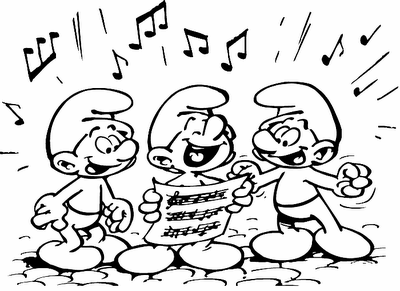 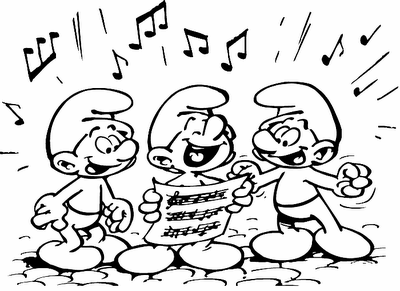 Tu aimes chanter ? Viens à la chorale tous les lundis de 11h30 à 12h30 en salle de musique !Cette activité est gratuite, elle est ouverte à tous les élèves du collège. Nous commencerons l’année avec ces chansons :Louane, Jour 1,Kendji, Cool,Zaz, L’oiseau,Céline Dion, S’il suffisait d’aimer,N’hésitez pas aussi à me faire des propositions !Madame CROS, Professeur d’Education Musicale.Pour t’inscrire il te suffit de remplir ce coupon :…………………………………………………………………..NOM :PRENOM :CLASSE :Oui, je m’engage à venir tous les lundis à la chorale avec un porte-vue (lutin) pour mettre les feuilles distribuées.SIGNATURE DE L’ELEVE :SIGNATURE DES PARENTS :Inscription à la chorale 2015/2016Tu aimes chanter ? Viens à la chorale tous les lundis de 11h30 à 12h30 en salle de musique !Cette activité est gratuite, elle est ouverte à tous les élèves du collège. Nous commencerons l’année avec ces chansons :Louane, Jour 1,Kendji, Cool,Zaz, L’oiseau,Céline Dion, S’il suffisait d’aimer,N’hésitez pas aussi à me faire des propositions !Madame CROS, Professeur d’Education Musicale.Pour t’inscrire il te suffit de remplir ce coupon :…………………………………………………………………..NOM :PRENOM :CLASSE :Oui, je m’engage à venir tous les lundis à la chorale avec un porte-vue (lutin) pour mettre les feuilles distribuées.SIGNATURE DE L’ELEVE :SIGNATURE DES PARENTS :